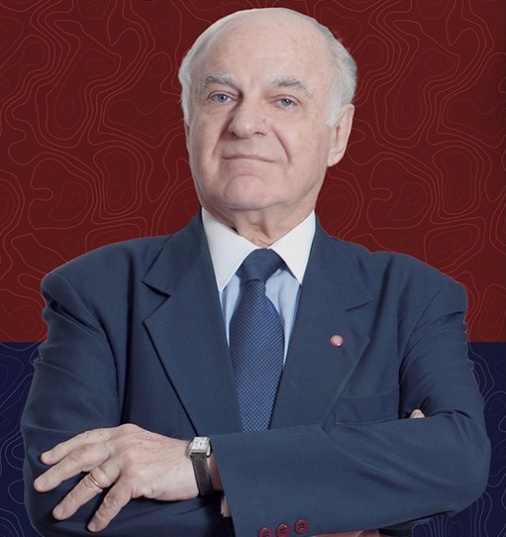 FRANCIS BOGOSSIAN formou-se em Engenharia Civil, em 1965, pela antiga ENE  -  Escola Nacional de Engenharia /  UB  -  Universidade do Brasil.Começou a lecionar, em 1966, na UFRJ e em 1972, na Universidade Privada Veiga de Almeida onde foi Diretor da Escola de Engenharia, Decano do Centro de Tecnologia e Pró-Reitor de Desenvolvimento.Fundou a Geomecânica S/A, empresa de engenharia, em 1972.  Presidiu a AEERJ – Associação das Empresas de Engenharia do Rio de Janeiro desde 1996/2017, e preside o Conselho Consultivo de 2017/ 2020, sendo hoje presidente emérito. Presidiu o Clube de Engenharia de 2009 a 2015.Presidente da ANE - Academia Nacional de Engenharia.Presidente do IBEP – Instituto Brasileiro de Estudos PolíticosÉ Conselheiro da FIRJAN/CIRJAN - Federação das Indústrias do Estado do Rio de Janeiro Membro Vitalício do Conselho Diretor da ABMS - Associação Brasileira de Mecânica dos Solos e Engenharia Geotécnica. Membro Efetivo das Academias, Brasileira de Educação, Panamericana de Engenharia.  Membro Associado Correspondente da Academia Cearense de Engenharia  -  ACE e da Academia Pernambucana de Engenharia  -  APE.É atualmente Vice-Presidente do CREA-RJ.Julho/2022